Уважаемые родители, огромное спасибо за поздравления. Желаем вам всем счастья, любви и благополучия в Новом году! Спасибо за вашу заботу, чуткость и внимание к нашей группе, сотрудникам детского сада. 
Огромное спасибо великолепным деду Морозу и Снегурочке!!!! А именно папе и маме маши Квашниной – Вадиму Алексеевичу и Наталье Николаевне!!!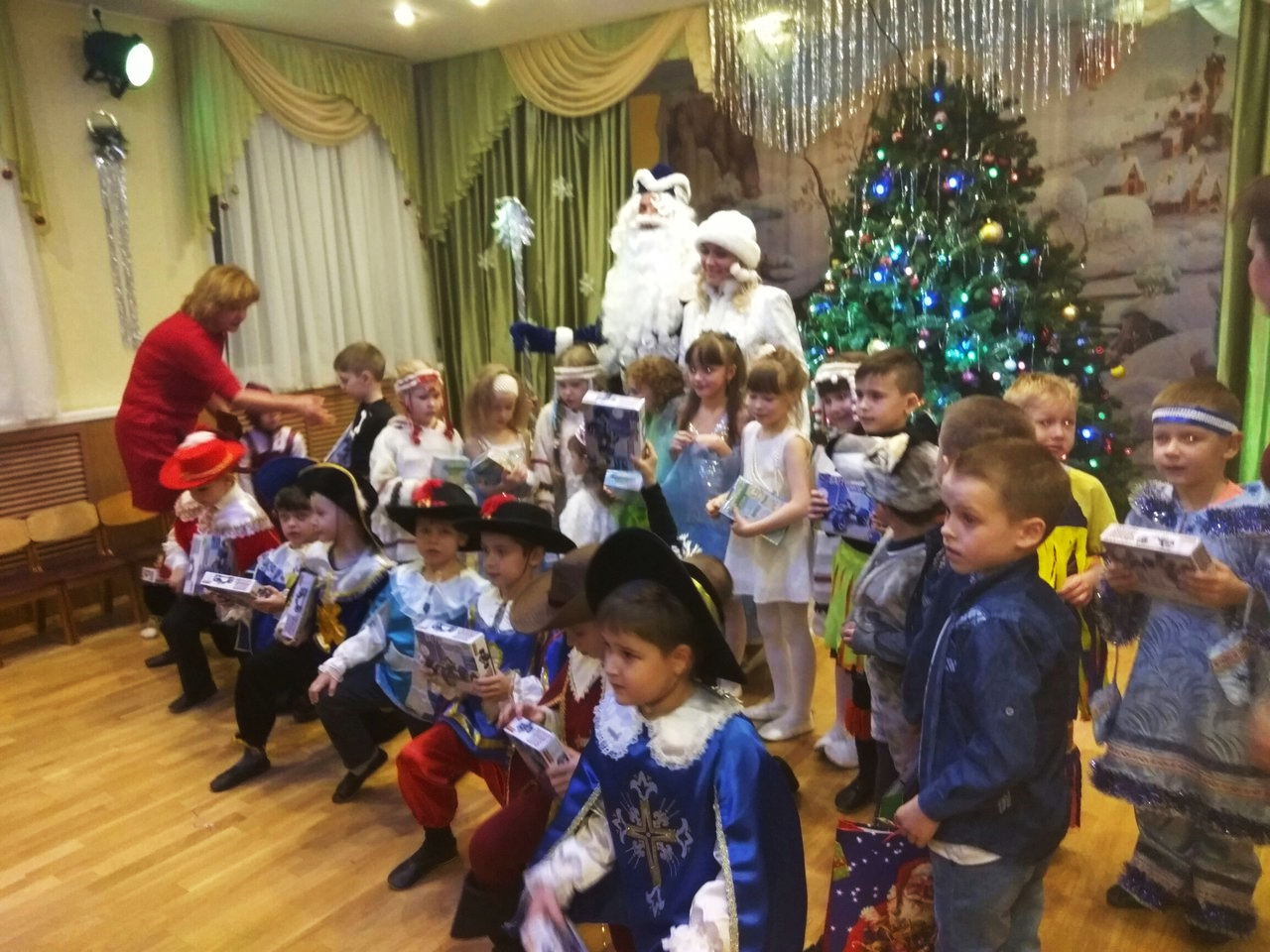 